 Asociácia zamestnávateľských zväzov a združení SR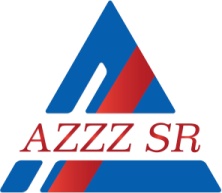 Materiály na rokovanie HSR SR  Dňa 27. februára 2017									č. 8)Stanoviskok Návrhu zákona, ktorým sa mení a dopĺňa zákon č. 530/2003 Z. z. o obchodnom registri a o zmene a doplnení niektorých zákonov v znení neskorších predpisov a ktorým sa mení zákon Slovenskej národnej rady č. 71/1992 Zb. o súdnych poplatkoch a poplatku za výpis z registra trestov v znení neskorších predpisov.Všeobecne k návrhu:Ministerstvo spravodlivosti Slovenskej republiky predkladá na rokovanie Hospodárskej a sociálnej rady Slovenskej republiky návrh zákona, ktorým sa mení a dopĺňa zákon č. 530/2003 Z. z. o obchodnom registri a o zmene a doplnení niektorých zákonov v znení neskorších predpisov a ktorým sa mení zákon Slovenskej národnej rady č. 71/1992 Zb. o súdnych poplatkoch a poplatku za výpis z registra trestov v znení neskorších predpisov (ďalej len „návrh zákona“).Návrh zákona bol vypracovaný na základe Plánu legislatívnych úloh vlády Slovenskej republiky na rok 2016 a vychádza z potreby transpozície smernice Európskeho parlamentu a Rady č. 2012/17/EÚ z 13. júna 2012, ktorou sa mení a dopĺňa smernica Rady 89/666/EHS a smernice Európskeho parlamentu a Rady 2005/56/ES a 2009/101/ES, pokiaľ ide o prepojenie centrálnych registrov, obchodných registrov a registrov spoločností (ďalej len „smernica“). Účelom návrhu zákona je splniť požiadavky kladené uvedenou smernicou na Slovensko ako členský štát Európskej únie, a to splniť povinnosť zavedenia systému prepojenia registrov, ako aj povinnosť zverejňovania informácií o zapisovaných údajoch a poskytovania uložených listín v elektronickej podobe.Právny poriadok Slovenskej republiky v súčasnosti nedisponuje právnou úpravou, ktorá by umožňovala prepojenie systému obchodného registra v Slovenskej republike s inými obchodnými registrami alebo evidenciami členských štátov Európskej únie, ako aj umožňovala vzájomnú výmenu zapisovaných údajov alebo poskytovanie uložených listín cez jednotný systém prepojenia takýchto registrov, ktorý by bol prístupný vo všetkých jazykoch Európskej únie (najmä popis služieb a vyhľadávacie kritéria).Z tohto dôvodu je nevyhnutné, aby požiadavky smernice boli doplnené do právneho poriadku Slovenskej republiky, konkrétne do zákona  č. 530/2003 Z. z. o obchodnom registri a o zmene a doplnení niektorých zákonov v znení neskorších predpisov.Návrh zákona je v súlade s Ústavou Slovenskej republiky, ústavnými zákonmi, nálezmi Ústavného súdu, medzinárodnými zmluvami, ktorými je Slovenská republika viazaná a zákonmi a súčasne je v súlade s právom Európskej únie.Analýza vplyvov návrhu zákona na rozpočet verejnej správy, na zamestnanosť, na informatizáciu spoločnosti, na životné prostredie, podnikateľské prostredie a sociálne prostredie a vplyvov na služby pre občana je vyhodnotená v doložke vplyvov. Návrh zákona bol predmetom konzultácií s podnikateľským sektorom. Návrh zákona bol predložený na predbežné pripomienkové konanie dňa 11. januára 2017. Stála pracovná komisia Legislatívnej rady vlády Slovenskej republiky na posudzovanie vybraných vplyvov dňa 25. januára 2017 zaslala svoje stanovisko s pripomienkami. Na rokovanie Hospodárskej a sociálnej rady Slovenskej republiky sa návrh zákona predkladá s rozporom s Ministerstvom financií Slovenskej republiky.Stanovisko AZZZ SR :AZZZ SR berie predložený materiál na vedomie. Záver :AZZZ SR odporúča materiál na ďalšie legislatívne konanie.